INS Vallbona d'Anoia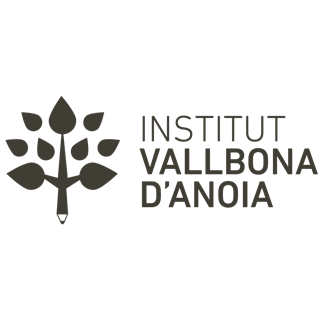 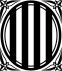 Vallbona d'AnoiaACTIVITATS EXTRAESCOLARS CURS 2018-2019Benvolgudes famílies,L'AMPA de l'institut en col·laboració amb la direcció, us presenta una proposta d'activitats extraescolars per a poder realitzar al centre i a les instal·lacions esportives del municipi.1. L'activitat estudi assistit la gestiona l’ajuntament de Vallbona d’Anoia i servirà per a reforçar aspectes en els que l’alumnat estigui més fluix i també es podrà aprofitar per a fer deures i estudiar. Seran grups reduïts.2. L'esport serà de la modalitat POLIESPORTIU (tastet d'esports). A primer i segon hi haurà la possibilitat de competir amb altres instituts de la comarca els caps de setmana.Aspectes a tenir en compte:La tria de les activitats extra escolars s'haurà de fer per blocs (dies) segons les combinacions que figuren a la graella. Les famílies podreu escollir tants blocs com vulgueu.El dinar anirà a càrrec de cada família (carmanyola...). Al menjador hi haurà un monitor/a que vetllarà pel bon comportament de l’alumnat que es quedi a dinar.Només tindrà dret al menjador l’alumnat que es quedi després a les extraescolars.El pagament de les activitats  de Teatre i Poliesportiu es farà a través del núm de compte de l'AMPA (ES95 0182 1919 1202 0001 3323) i serà trimestral (s'hauran d'abonar 3 quotes en total: començaments d'octubre, gener i abril).Les quotes són les següents:33 € cada quota, si es tria 1 dia a la setmana (30€ socis de l'AMPA).66 € cada quota, si es trien 2 dies a la setmana (63€ socis de l'AMPA).99€ cada quota, si es trien 3 dies a la setmana (96€ socis de l'AMPA).Caldrà un mínim de 10 alumnes per a què es tiri endavant l'extraescolar.El pagament de l’activitat d’Estudi assistit es farà a través de l’ajuntament i la quota és d’aproximadament 15€ al mes.Data màxima de retorn de la butlleta d’inscripció: divendres 15 de setembre.Com? A la secretaria del centre.Per a qualsevol dubte podeu dirigir un correu a l'AMPA: ampasesvallbona@gmail.com  Totes les activitats s’iniciaran al mes d’octubre. Junta de l’AMPA i la direccióVallbona d'Anoia,  juny de 2018DILLUNSDIMARTSDIMECRESDIJOUS14:30 – 15:30hDINAR (AMB MONITORS)DINAR (AMB MONITORS)DINAR (AMB MONITORS)DINAR (AMB MONITORS)15:30 – 16:30hTeatre(centre)Esport2(POLIESPORTIU)Estudi assistit1(biblioteca)Esport(POLIESPORTIU)16:30 – 17:30hTeatre(centre)Esport(POLIESPORTIU)Estudi assistit(biblioteca)Esport(POLIESPORTIU)